Name: Mannan             			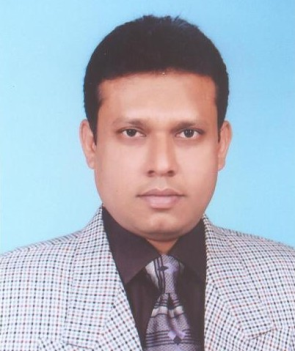 Lead ConsultantC/o-Mobile: +971502360357Mannan.344504@2freemail.com Objectives:Share my rich IT Experience and Expertise to fulfill the Business Requirements of the Company.Create Maintain and Monitor Process, Policies, Procedures and Methodologies in an effort to help ensure the ongoing integrity of supported systems and applications.Plan and develop an Organization and Technology infrastructure that can respond rapidly to growth and change.Implement High - Quality, cost - Effective Technology Solutions that meet budgetary and functional requirementsCareer Summary:Worked as Lead Consultant in the role of Oracle Apps Database Administrator with GENPACT, Hyderabad, INDIA and AVYAYA IT Solutions Pvt. Ltd, Hyderabad INDIA. With Over 10+ Years of experience in analysis, design, development, administration and implementation of various business applications. Involved in successful implementation of multiple project life cycles. Specialized in Oracle Apps Administration, and Oracle Data Base Administration. Ability to define, prioritize and complete project milestones within the timeframe.Good exposure in installing, configuring, upgrading and maintaining Oracle Applications 11 & 11i, efficient knowledge and exposure of system administration, technical functions of Oracle Applications 11 & 11i. Good in design Infrastructure implement and manage oracle database systems for various OLTP, OLAP & Oracle ERP Applications. Working knowledge of HP UNIX and Sun Solaris.Installation, maintenance and upgrade of ORACLE databases. Establishing connectivity using Net 8. Creating Database links. Creating tables with proper storage parameters under taken the reorganization procedures to defragment the tables.  SQL LOADER to load the data. Did logical backups using Export & Import utilities. Managing Redologs and Data files like adding, renaming and resizing. Managing. Control files like adding, recreating and tracing to physical locations and tracing backup. Implemented UNDO tablespace feature.Tasks Handled:Installation of Oracle Applications R12 and 11i E-Business suite.Enhancing the version or release of applications via Upgrades – 11i, R12, 11g Databases, LocalizationsPlatform Migrations – Application Re-host to new DatacentersIntegrated SOA Suite 11g with EBS R12 & 11iIntegrating Oracle Transportation Management 6.3 (OTM) with EBS R12 Upgrading Oracle Applications & Databases. Cloning of production Oracle Applications & Database to development and test instances as needed.Upgrading of instances to higher releases. Providing technical solution for the upgrade requirement including hardware infrastructure planning, upgrade pathPlanning and executing. Maintaining good rapport with application and functional support teams.Supporting database administration & applications system administration during the complete project execution. Applied application patches and latest available product family packs, configured and maintained application using AD utilities and can manage forms servers and concurrent managers.Handled database recovery, performance tuning of customized application and database using stress test and application cloning during various stages of project execution.User Administration - Changing passwords, adding users, assigning / adding responsibility for user and creating responsibilities, unlocking the users.Managing Data Files, Table Space Management & UNDO Table Space Management.Remotely administrating the production database through VPN connection. This includes monitoring the database growth, checking for the performance and taking backups. On call support for the production database.Supported 24/7 Production Environments. Extensively used SQL LOADER to load the data. Designing and implementing of Backup and Recovery strategies for Oracle databases. (Logical – Export & Import, Physical – Online & Offline).Troubleshooting of Performance & Tuning problems in Oracle database & Oracle Applications.Education:Osmania University Hyd.		Bachelor’s Degree in Computer Sciences.Oracle University			10g RACCompu Quest USA	.   		Diploma in Computer Application.EMPLOYMENT EXPERIENCEMar 2013 – To Till Date AVYAYA IT SOLUTIONS Pvt. Ltd, Hyderabad, India.  Client: - Farmers Insurance GroupSupport Consultant (Oracle Apps Database Administrator)Design & Build end-end infrastructure for Oracle ERP implementationsOracle VM – Oracle Enterprise Linux – EBS R12 – 11gR2(RAC) – SOA, Demantra &OBIEE integrations)Plan & build Disaster Recovery & Failover setups for critical applicationsOff-site DR implementation for Application and DatabaseResponsible to deliver platform architecture through innovation and technology reducing cost, improving performance, scalability, and vitality.Re-hosting of systems across Hardware to accommodate growth and enhance performanceWorked on OBIEE Integration with EBS R12Led R12 & 11g RAC Implementation for a new ERP Implementation Led OATM migrationEBS 11i – Non OATM to OATM Database migration  Integrated SOA Suite 11g with EBS R12.Led  Oracle Applications 11.5.10.2 Database from 9.2.0.8 to 11.2.0.1Completed the overall project in 2 months of durationProposed and successfully implemented Oracle iSetup Led Database Archiving – Application ImplementationInitiated and led Proactive Oracle Application Patching strategy Led Proof of Concept (POC) India Localization Upgrade from IN60106 to IN60107Mentoring of team membersApr 2012 – Feb 2013 AVYAYA IT SOLUTIONS Pvt. Ltd, Hyderabad, India.  Client: - Navayuga Infotech (NIT)Consultant (Oracle Apps Database Administrator)Led and successfully Upgraded Oracle Applications ERP from 11.5.9 to 11.5.10.2 Highly critical project, Completed in 3 months Installation and configuration of Oracle 9i / 10g server and clients.Responsible for support, maintenance and administration of development, test and production database.Creation of Development database and Creation of tablespaceBackup of the Production & Development Databases, based on business requirements, perform daily incremental backup, weekly backups using Hot and Cold Backup.Performing Logical Backup (Full, User, Table)Adding the required User Logins, Groups and UsersGranting and Revoking Permission to/from the usersSetting storage and usage parameters for database objectsCreation of database, primary storage structures, partition tables, and other schema objectsHandling day-to-day DBA activities using Oracle utilities and tools, monitoring space and memory requirements and Memory tuning. Checking Alert Logs, Archive Logs, Trace files and backup verificationsIdentify major tuning areas like Memory, Space, and Network etc, gather statistical information, examine the results and implement corrective measures.Creating Standby Databases/configure data guard for the production for fail-over and high performance mode.Creating OS/Database user and Granted/Revoked Privilege to/from user.Design of data extract and loading data into Oracle database using SQL*Loader.Supporting 24/7 Oracle environment database, co-ordination with oracle with Metalink.Mar 2009 – Mar 2012 GENPACT, Hyderabad, India.  Client: - GE Corporate (HRO POC Project)Lead Consultant (Oracle Apps Database Administrator)Articulate the architectural vision, gathered client requirements, conceptualize and propose alternative Business Integration architectural approaches and validate the architecture against requirements for Oracle Business Rule Engine.Design the Service Oriented Architecture (SOA) tier.Installed and administered WebLogic 11g Server on Solaris & Windows.Installed, configure and administered Oracle SOA Suite 11g (Fusion Middleware 11g) with WebLogic Server 11g on Solaris & Windows.Work with SOA development team to implement SOA components like Repository and Integration registry to manage Oracle Rule Engine and web servicesWork with technical and functional teams to ensure effective delivery of systems.Resolve any application issues in a timely fashion.Work with vendors to resolve software issues.Support Maintenance: stop/start servers, monitor/report on server status, deploy applications and other routine administrative work, performance tuning, clustering, load balancing under multi-node clustered environment. Assume additional responsibility as required.Installed, configured and administered Tomcat Apache on Solaris.Deployed and administered Corticon Business Rule Engine with Tomcat Apache on Solaris.Work with development team to integrate Corticon Business Rules and web services.Oct 2006 – Mar 2009 GENPACT, Hyderabad, India.  Client: - SABIC Innovative PlasticsLead Consultant (Oracle Apps Database Administrator)Actively working on RTS cases and got recognition from the clientPrimary Contact and Support DBA for Oracle Application for Instances running in APAC region.Administered Oracle Applications Suite on HP UNIX.Installed New Instances and upgrade to latest release.Migrated existing Oracle Applications (Retrofit Project)Worked in Award Winning Project (LNP Integration) for Q3Worked on APAC Datacenter migration for SABIC.Migrated APAC production instances from Old Servers to Superdome.Implemented iStore application in Korea region.Upgraded APAC Oracle Applications from 11.5.9 to 11.5.10.2 release.Upgraded APAC database from 9.2.0.3 to 10.2.0.4Planned and configured DR Drill as per SOX compliance.Customizing Apps Modules for GE Specific Standards according to Business requirements.Managing Development, Testing and Production Instances.Timely refresh of all Instances with PROD Instance (Perform 2-tier clones of Oracle Applications 11.5.9 Instance)Hot backup and Cold backup of Code and Data.Analyze and Apply database and Application patches.Applied Localization Patches for country specific functionality.Monitor Concurrent Managers and Requests.Code Migration to Testing and Production Instances after functional Approval.Printer setupsUser ManagementProviding 24 X 7 Production Support.March 2006 – Oct 2006 Eden Information Services Pvt. Ltd.,  Client: - GENPACT (GE Advance Material –Plastics), Hyderabad – India.Consultant (Oracle Apps Database Administrator)Actively working on RTS cases and got recognition from the clientPrimary Contact and Support DBA for Oracle Application for Instances running in APAC region.Administered Oracle Applications Suite on HP UNIX.Installed New Instances and upgrade to latest release.Upgrading Oracle Applications from 11.5.9 to 11.5.10.2 release.Customizing Apps Modules for GE Specific Standards according to Business requirements.Managing Development, Testing and Production Instances.Timely refresh of all Instances with PROD Instance (Perform 2-tier clones of Oracle Applications 11.5.9 Instance)Hot backup and Cold backup of Code and Data.Analyze and Apply database and Application patches.Applied Localization Patches for country specific functionality.Monitor Concurrent Managers and Requests.Code Migration to Testing and Production Instances after functional Approval.Printer setupsUser ManagementProviding 24 X 7 Production Support.Dec 2002 – March 2006 Alesayi United Company, Jeddah, KSA.Systems Manager (Oracle Apps DBA)Implementing Oracle Apps 11i Suite for all Business of Alesayi United.Integrating Oracle Apps Application 11i with legacy systems running on different SoftwareMigrating data from Non Oracle Data source to Oracle Database Implemented Financials and Inventory Modules Administered Oracle Applications Suite on Sun Solaris Installing New Instances, Upgrading to latest Releases.Customizing Apps Modules according to different Business requirements. Timely refresh of all Instances with PROD instance.Weekly Backup of All InstancesManaging and Applying PatchesPrinter SetupsADI SetupsUser ManagementPerformance Tuning   Provided 24 X 7 Sys Admin Support for Production InstanceJuly 1997 – Dec 2002 Alesayi United Company, Jeddah, KSA.Systems EngineerSuccessfully Analyzed, Designed and implemented Real Estate Project Management System, Human Resources & Payroll Management System, Integrated Accounting System for the whole group as a group leader for the multi org. company which covers different trading activities like Ready Made Garments, Textiles, Spare Parts, Carpet, Electrical Supplies, Sports Materials, Electronics, SEGA Video Games, Property Management, Real Estate, Trip Ticket, Health Insurance.Responsible in creating systematic strategic company planning in business operation. Monitoring the effectiveness of manpower in the implementation of Company System. Coordinating with the Chief Executive Officer for the different requirement for the group. Maintaining, Supporting and improving the existing modules by creating required managerial analysis requirements.Projects Successfully Designed, Developed & Implemented Title: Integrated Accounting System Sales & Accounts Receivable SystemStock Controlling SystemProcurement Follow-Up SystemGeneral Ledger, Budgeting & Fixed AssetsSystem is developed keeping in mind the future business requirements for the group. It has front office point of sale system which is completely parameterized bilingual ARABIC & ENGLISH. The back office is used for all the day to day business transactions which are closely integrated with general ledger. It is used in all the trading divisions of Alesayi United Company which has more than 50 showrooms, 20 warehouses with 8 different trading activities. Human Resources which includes Personnel, Payroll, Attendance and Medical Insurance SystemsThe system provides in detail Personnel and Official information about the employee from the join date till the end of service. It records all the internal transfer of employees, increments in salaries, employee evaluations, loans, complete track of job assignment of employees. Daily attendance is recorded using card scanner for different working shifts. This will give the detail report at the time of producing monthly Payroll and at the time of vacations and settlements according to Saudi Labor Law.Most of the forms that are required by all the main govt. departments can be printed from the system. It is bi lingual and it is in use to monitor the employees of 25 different business activities of Alesayi Group.Real Estate Management System.It consist of two modulesProject Management SystemSales Management System.The software was developed for AQARAT REAL ESTATE Company which is the second largest real estate company in the Kingdom of Saudi Arabia. The project managementmodule covers the full life cycle of project from the time of purchase till the completion of project. The system is designed in such a way it can hold multiple Real Estate Projects. It will give full information about the project like type of project , date of purchase, purchased value , development expenses, share value, partners transactions, Sold Area , Sold Value, Remaining Area, Project profitability, Collections, Discounts etc., This is used in day to day business transactions and it keeps track of customer information, collections and it produce more than 100 reports.Some of the other systems developed for the company.1) Cardex System For Warehouses 2) Office Management System 3) Property Management System5) Shares Follow – Up System